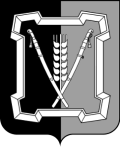 АДМИНИСТРАЦИЯ  КУРСКОГО  МУНИЦИПАЛЬНОГО  РАЙОНАСТАВРОПОЛЬСКОГО КРАЯП О С Т А Н О В Л Е Н И Е25 ноября 2020 г.	ст-ца Курская	№ 713Об утверждении Порядка общественного обсуждения проектов документов стратегического планирования и общественно значимых проектов нормативных правовых актов Курского муниципального округа Ставропольского края, в том числе проектов муниципальных программ Курского муниципального округа Ставропольского края В соответствии с Федеральным законом от 28 июня 2014 г. № 172-ФЗ «О стратегическом планировании в Российской Федерации», постановлением Правительства Российской Федерации от 30 декабря 2016 г.  № 1559 «Об утверждении Правил общественного обсуждения проектов документов стратегического планирования по вопросам, находящимся в ведении Правительства Российской Федерации, с использованием федеральной информационной системы стратегического планирования», Законом Ставропольского края от 10 апреля 2017 г. № 31-кз «О стратегическом планировании в Ставропольском крае», постановлением Правительства Ставропольского края от 28 июня 2017 г.  № 257-п «Об утверждении Порядка общественного обсуждения проектов документов стратегического планирования Ставропольского края», от 07 апреля 2014 г. № 146-п «О порядке проведения общественного обсуждения общественно значимых проектов нормативных правовых актов Правительства Ставропольского края», а так же в целях обеспечения учета общественного мнения при подготовке проектов нормативных правовых актов администрации Курского муниципального округа Ставропольского края, развития и укрепления гражданского общества администрация Курского муниципального района Ставропольского края ПОСТАНОВЛЯЕТ:1. Утвердить прилагаемый Порядок общественного обсуждения проектов документов стратегического планирования и общественно значимых проектов нормативных правовых актов Курского муниципального округа Ставропольского края, в том числе проектов муниципальных программ Курского муниципального округа Ставропольского края.2. Признать утратившими силу следующие постановления администрации Курского муниципального района Ставропольского края: от 27 июня 2014 г. № 475 «Об утверждении порядка проведения обще-2ственного обсуждения социально значимых проектов нормативных правовых актов администрации Курского муниципального района Ставропольского края»;от 31 октября 2017 г. № 775 «Об утверждении Порядка общественного обсуждения проектов документов стратегического планирования Курского муниципального района Ставропольского края».3. Отделу по организационным и общим вопросам администрации Курского муниципального района Ставропольского края обеспечить официальное обнародование настоящего постановления на официальном сайте администрации Курского муниципального района Ставропольского края в информационно-телекоммуникационной сети «Интернет».4. Настоящее постановление вступает в силу с 01 января 2021 г.ПОРЯДОКобщественного обсуждения проектов документов стратегического планирования и общественно значимых проектов нормативных правовых актов Курского муниципального округа Ставропольского края, в том числе проектов муниципальных программ Курского муниципального округа Ставропольского края1. Настоящий Порядок устанавливает форму, порядок и сроки общественного обсуждения проектов документов стратегического планирования и процедуру проведения общественного обсуждения общественно значимых проектов нормативных правовых актов Курского муниципального округа Ставропольского края, в том числе проектов муниципальных программ Курского муниципального округа Ставропольского края (далее - проект).2. Настоящий Порядок применяется при вынесении на общественное обсуждение следующих проектов:2.1. Проект прогноза социально-экономического развития Курского муниципального округа Ставропольского края на долгосрочный период;2.2. Проект прогноза социально-экономического развития Курского муниципального округа Ставропольского края на среднесрочный период;2.3. Проект схемы территориального планирования Курского муниципального округа Ставропольского края;2.4. Проект стратегии социально-экономического развития Курского муниципального округа Ставропольского края;2.5. Проект плана мероприятий по реализации стратегии социально-экономического развития Курского муниципального округа Ставропольского края;2.6. Проекты муниципальных программ Курского муниципального округа Ставропольского края;2.7. Проект бюджетного прогноза Курского муниципального округа Ставропольского края на долгосрочный период;2.8. Проекты правовых актов, затрагивающие  права, свободы  и  обязанности человека и гражданина;2.9. Проекты правовых актов, определяющие основные направления реализации государственной политики в сфере социально-экономического развития Курского муниципального округа Ставропольского края;2.10. Проектов, подготовленных разработчиком по результатам рассмотрения общественных инициатив, направленных в экспертную рабочую группу по рассмотрению общественных инициатив граждан в Курском муниципальном округе Ставропольского края.3. По решению главы Курского муниципального округа Ставропольского края общественное обсуждение проводится и в отношении иных проектов правовых актов, кроме указанных в пункте 2 настоящего Порядка, направленных на регулирование общественных отношений, имеющих повышенную общественную значимость.24. Общественное обсуждение не проводится в отношении проектов правовых актов, в отношении которых проведена оценка регулирующего воздействия в соответствии с Порядком проведения оценки регулирующего воздействия проектов нормативных правовых актов администрации Курского муниципального района Ставропольского края и проведения экспертизы нормативных правовых актов администрации Курского муниципального района Ставропольского края, затрагивающих вопросы осуществления предпринимательской и инвестиционной деятельности, утвержденным постановлением администрации Курского муниципального района Ставропольского края от 17 марта 2016 г. № 160.5. В целях проведения общественного обсуждения проект размещается в информационно-телекоммуникационной  сети «Интернет» на официальном сайте администрации Курского муниципального округа Ставропольского края http://курский-район.рф/  (далее - официальный сайт администрации). Проекты, указанные в пунктах 2.1 - 2.2, 2.4 - 2.7 настоящего Порядка, дополнительно размещаются в федеральной информационной системе стратегического планирования  (далее - федеральная информационная система) с соблюдением требований законодательства Российской Федерации о государственной, коммерческой, служебной и иной охраняемой законом тайне.6. В целях проведения общественного обсуждения проекта разработчик формирует на официальном сайте администрации паспорт проекта документа стратегического планирования, который должен содержать следующие сведения:1) наименование разработчика;2) вид документа;3) наименование проекта;4) проект документа;5) пояснительная записка к проекту;6) даты начала и завершения общественного обсуждения проекта;7) контактная информация разработчика (почтовый адрес и адрес электронной почты разработчика для направления предложений и замечаний к проекту (далее - предложения и замечания), фамилия, имя, отчество (при наличии), номер телефона ответственного лица за разработку проекта);8) список участников общественного обсуждения проекта, которым разработчик направляет проект;9) форма предложений по проекту правового акта (письменный документ, электронный документ с электронной цифровой подписью);10) способ направления предложений по проекту правового акта (почтовый адрес, адрес электронной почты в информационно-телекомму-никационной сети «Интернет»);11) иная информация, относящаяся к общественному обсуждению проекта.7. Разработчик не позднее дня формирования на официальном сайте администрации паспорта проекта формирует паспорта проектов, указанных в пунках 2.1 - 2.2, 2.4 - 2.7 настоящего Порядка, в федеральной информационной системе в соответствии с Правилами общественного обсуждения проектов документов стратегического планирования по вопросам, находящимся в3ведении Правительства Российской Федерации, с использованием федеральной информационной системы стратегического планирования, утвержденными постановлением Правительства Российской Федерации от 30 декабря 2016 № 1559.8. Ответственность за достоверность сведений, содержащихся в паспорте проекта, сформированном на официальном  сайте  и  в  федеральной информационной системе, и организацию общественного обсуждения проекта документа несет разработчик.9. В общественном обсуждении проекта могут принять участие любые заинтересованные юридические и физические лица, в том числе зарегистрированные в качестве индивидуальных предпринимателей, органы государственной власти.10. В целях проведения общественного обсуждения проектов, за исключением проектов, указанных в пунктах 2.6 - 2.10 настоящего Порядка, разработчик не позднее одного рабочего дня со дня размещения проекта на официальном сайте администрации и в федеральной информационной системе направляет уведомление о его размещении с указанием дат начала и завершения его общественного обсуждения в общественный совет при администрации Курского муниципального округа Ставропольского края, Контрольно-счетный орган Курского муниципального округа Ставропольского края, а также в иные органы и организации, которые разработчик считает целесообразным привлечь к общественному обсуждению проекта документа стратегического планирования.Проекты, указанные в пунктах 2.6 - 2.10 настоящего Порядка, разработчик выносит для рассмотрения на заседание общественного совета при администрации Курского муниципального округа Ставропольского края.11. Общественное обсуждение проектов проводится до их направления на лингвистическую и юридическую экспертизы.12. Срок общественного обсуждения проектов, указанных в пунктах  2.1 - 2.5 настоящего Порядка, составляет не менее 15 календарных дней со дня их размещения на официальном сайте администрации и в федеральной информационной системе. Срок общественного обсуждения проектов, указанных в пунктах        2.6 - 2.10 настоящего Порядка, составляет не менее 7 календарных дней со дня их размещения на официальном сайте администрации и в федеральной информационной системе.13. Предложения и замечания принимаются в письменной и (или) электронной форме по почтовому адресу и (или) адресу электронной почты разработчика, указанным в паспорте проекта, сформированном на официальном сайте администрации и в федеральной информационной системе.14. Разработчик не позднее двух календарных дней после завершения общественного обсуждения проекта рассматривает все предложения и замечания и размещает на официальном сайте администрации протокол общественного обсуждения с указанием позиции разработчика по каждому поступившему предложению по проекту.15. При наличии предложений и замечаний, предусмотренных пунктом 14 настоящего Порядка, разработчик в течение 10 рабочих дней после даты4завершения общественного обсуждения проекта при необходимости дорабатывает его и не позднее дня направления проекта на согласование в структурные подразделения администрации, иные органы и организации,  а в случае отсутствия необходимости согласования указанного проекта - не позднее дня направления проекта документа на лингвистическую и юридическую экспертизы, размещает на официальном сайте администрации.Начальник отдела по организационными общим вопросам администрацииКурского муниципального районаСтавропольского края                                                                          Л.А.КущикГлава Курского муниципального района  Ставропольского краяС.И.КалашниковУТВЕРЖДЕНпостановлением администрацииКурского муниципального районаСтавропольского краяот 25 ноября 2020 г. № 713 